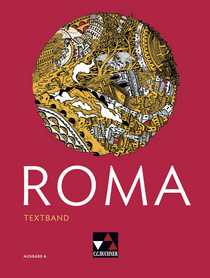 ROMAAusgabe ASynopse Kernlehrplan NRW3. Lernjahr: Lektion 19 – 30ISBN 978-3-661-40000-6 (Textband)ISBN 978-3-661-40001-3 (Begleitband)L LektionE Einstieg (vor jeweils 3 Lektionen)GE Grammatik entdecken / 1. Seite der LektionGÜ Grammatik üben / 2. Seite der LektionTV Text vorbereiten / 3. Seite der LektionT Lektionstext / 4. Seite der LektionTA Aufgaben zum Lektionstext („Text erschliessen“) / 4. Seite der LektionVI Vertiefen, Inhalt / 5. Seite der LektionVS Vertiefen, SpracheDIA Deutsch ist andersTDS Teste Dich selbst! / in jeder geraden Lektion, 6. Seite der LektionW Wiederholen / in jeder ungeraden Lektion ab Lektion 3, 6. Seite der LektionBegleitband BBMethode MWortschatz WVokabeln vernetzen VNGrammatik GElemente der gleichen Lektion, die hintereinanderstehen, werden voneinander getrennt durch Querstriche „—".Bearbeitungsstand: 09/2020ROMA A Lektion 19 – 30Textkompetenz  Die SuS können …Textkompetenz  Die SuS können …1didaktisierte Texte und adaptierte Originaltexte auf inhaltlicher und formaler Ebene erschließen.L 19 TA 1L 20 TA 1L 21 TA 1-2L 22 TA 1L 23 TA 1 – W 1L 24 TA 1L 25 TA 1-2L 26 TA 1L 27 TA 1L 28 TA 1L 29 TA 1L 30 TA 12didaktisierte Texte und adaptierte Originaltexte zielsprachengerecht übersetzen.L 19 T – TA 2L 20 T – TA 2-3 – TDS 4L 21 T – TA 3L 22 T – TA 2L 23 T – TA 2L 24 T – TA 2 – TDS 4L 25 T – TA 3L 26 T – TA 2 – TDS 3L 27 T – TA 2L 28 T – TA 2 – TDS 4L 29 T – TA 2L 30 T – TA 23didaktisierte Texte und adaptierte Originaltexte in Ansätzen interpretieren.L 19 TA 3-4 – W 1-3L 20 TA 4-5 – TDS 1-5L 21 TA 4-5 – W 1-3L 22 TA 3-4 – TDS 1-4L 23 TA 3 – W 2L 24 TA 3-4 – TDS 1-3 und 5-6L 25 TA 4 – W 1-2L 26 TA 3-4 – TDS 1-3 und 6-7L 27 TA 3 – W 1-2L 28 TA 3-6 – TDS 1-2 und 4-6L 29 TA 3-4 – W 1-3L 30 TA 3-6 – TDS 1-3 und 6-7Sprachkompetenz  Die SuS können …Sprachkompetenz  Die SuS können …4einen grundlegenden Wortschatz funktional einsetzen.L 19 GE – TV 1BB L 19 WL 20 GEBB L 20 WL 21 GE – GÜ A1-B und D1 – TV 4BB L 21 WL 22 GE – GÜ A1-C – TV 4BB L 22 WL 23 GE – GÜ A1-C – TV 3 – TA 2BB L 23 W4einen grundlegenden Wortschatz funktional einsetzen.L 24 GE – GÜ A1-2 und D – TV 3 – TA 2BB L 24 WL 25 GE – GÜ A1-C2 – TA 3BB L 25 WL 26 GE – GÜ A1-B3 – TV 1 und 3 – VS 2 – TDS 4BB L 26 WL 27 GE – GÜ A1-A2 und B1-B2BB L 27 WL 28 GE – GÜ A3-C – VS 2 – TDS 2BB L 28 WL 29 GE – TV 3-4BB L 29 WL 30 GE – TV 3 – TDS 2BB L 30 W5ein grundlegendes Repertoire der Morphologie und Syntax funktional einsetzen.L 19 GÜ – TV 2-3 – TA 2 – DIAL 20 GÜ – TV 1-4 – TA 2-3 – DIA – TDS 3-4BB L 20 ML 21 GÜ – TV 1 – DIAL 22 GÜ – TV 1-3 – DIA – TDS 3BB L 22 M1-M2L 23 GÜ – TV 1-2 – DIAL 24 GÜ – TV 1-3 – DIA – TDS 55ein grundlegendes Repertoire der Morphologie und Syntax funktional einsetzen.L 25 GÜ – TV 1 und 3 – DIAL 26 GÜ – TV 1-3 – TA 2 – DIA – VS 2 (1.)– TDS 3-5BB L 26 ML 27 GÜ – TV 1-3 – DIABB L 27 ML 28 GÜ – TV 1-3 – DIA – VS 2 (1.) – TDS 3-5L 29 GÜ – TV 1-2 – DIAL 30 GÜ – TV 1-3 – DIA – TDS 4-56mithilfe ausgewählter Prinzipien der Wortbildungslehre die Bedeutung unbekannter lat. Wörter erschließen.BB L 22 M1BB L 26 MBB L 27 MBB L 28 MBB L 29 M7mithilfe erster Einsichten in Semantik und Syntax der lateinischen Sprache Wörter und Texte anderer Sprachen erschließen.BB L 19 W1 d)BB L 24 VN 3 a)BB L 27 VN 18zur Erweiterung ihrer sprachlichen Kompetenzen ein begrenztes Repertoire von Strategien und Techniken für das Sprachenlernen einsetzen.BB L 22 M1BB L 26 MBB L 27 MBB L 28 MKulturkompetenz  Die SuS können …Kulturkompetenz  Die SuS können …9historisch-kulturelles Orientierungswissen auch unter Verwendung digitaler Medien ausgehend vom Text themenbezogen recherchieren, strukturieren und präsentieren.L 19 W 3L 20 VI 1-2L 21 VI 1BB L 21 ML 22 TA 4 – VI 1-2L 23 TA 4 – W 1 und 3BB L 23 ML 24 VI 2 – TDS 6L 25 VI 1-2BB L 25 ML 27 VI 1-2 – W 2L 28 VIL 29 VI 1-2 – W 410Textaussagen im Hinblick auf Perspektiven der historischen Kommunikation (Lebensräume, Lebensgestaltung, Geschlechterrollen, menschliche Beziehungen, soziale und politische Strukturen, Welterklärung) erläutern und bewerten.L 19 TA 4 – VI 1-2 – W 1-3L 20 TDS 5L 21 W 3L 22 TA 3-4 – TDS 4L 23 W 2L 24 TA 3 – VI 1L 25 TA 4L 26 TDS 7L 27 TA 3-4 – W 3L 28 TA 5 – TDS 6L 29 TA 3L 30 TA 6 – TDS 711zu Gemeinsamkeiten und Unterschieden zwischen der antiken Kultur und der eigenen Lebenswirklichkeit wertend Stellung nehmen.L 22 TDS 4L 25 W 3L 26 TA 4Inhaltsfeld 1: Antike Welt  Inhaltliche Schwerpunkte:Inhaltsfeld 1: Antike Welt  Inhaltliche Schwerpunkte:Die inhaltlichen Schwerpunkte werden durch Perspektiven der historischen Kommunikation fokussiert: Lebensräume, Lebensgestaltung, Geschlechterrollen, menschliche Beziehungen, soziale und politische Strukturen, Welterklärung.12privates und öffentliches Leben:13Weltstadt RomL 29 W 1 und 3-414Landleben-15ProvinzenL 19 TV – VI 1-2 – W mit 3L 28 TV – TA 5L 29 TA 3 – VI mit 116Alltag und FreizeitL 19 VI mit 2L 23 TV – VIL 30 VI17Gesellschaft:18römische Familie-19SklavereiL 26 TA 120Staat und Politik:21Frühgeschichte-22RepublikL 19 VI – WL 20 VI 2 a)L 21 TV – VI 1 – WL 22 TV – TA 3-4 – VI mit 123Mythos und Religion:24griechisch-römische MythenL 24 TV – TA 3-4 – VI mit 1-2f25Männer- und FrauengestaltenE zu L 20-22L 24 TV – TA 3L 26 TV – VIL 27 TV – VI mit 2L 28 VI – TDS 626Göttervorstellungen und GötterverehrungL 19 TV – TA 3L 20 TA 5L 21 W mit 3L 23 W 1 a) und 2-3E zu L 26-27L 26 TA 4L 28 VI – TDS 6Die SuS können …Die SuS können …27Grundzüge des privaten und öffentlichen Lebens erläutern und im Vergleich mit heutigen Lebensweisen und Lebensbedingungen bewerten.L 21 W 2L 23 TA 3L 24 TDS 6 (griechisch)L 26 TA 4 (Ephesos)L 29 VI 1L 30 TDS 6BB L 23 M28grundlegende Strukturen der römischen Gesellschaft und Politik darstellen und vor dem Hintergrund der eigenen Lebenswelt bewerten.L 20 VI 1-2 (Alexander d. Gr.)29die Entwicklung des Imperium Romanum bis zum Ende der Republik in Grundzügen erläutern.-30zum Handeln zentraler Persönlichkeiten der röm. Geschichte und Mythologie wertend Stellung nehmen.L 19 W 3L 20 TDS 5 (Diogenes)L 21 VI 1-2 (Hannibal)L 22 TDS 4L 24 TA 3 (Antigone)L 25 TA 4 – VI 2 (jew. Sokrates)L 27 W 3 (Franziskus)L 29 TA 3L 30 TDS 731die Funktion von Mythos und Religion für die röm. Gesellschaft erläutern und vor dem Hintergrund der eigenen Lebenswelt bewerten.L 19 TA 3L 21 W 2-3L 23 W 2 b)L 24 VI 1 (Ödipus)L 26 TA 4 (Ephesos)L 28 TDS 6L 30 TA 332Textinhalte im Vergleich mit ausgewählten Rezeptionsdokumenten aspektbezogen interpretieren.L 20 TA 5L 23 TA 4L 25 W 3L 27 TA 4 – W 2L 29 W 3Inhaltsfeld 2: Textgestaltung  Inhaltliche Schwerpunkte:Inhaltsfeld 2: Textgestaltung  Inhaltliche Schwerpunkte:33Textstruktur:34TempusreliefL 21 TA 135SachfelderL 22 TDS 2L 26 TA 1L 28 TDS 2L 30 TA 136PersonenkonstellationL 27 TA 137gedankliche StrukturL 19 TA 3-4 – W 1-3L 20 TA 1 und 4 – TDS 1-2 und 5L 22 TDS 1L 24 TDS 1-3L 25 TA 4 – W 1L 26 TA 3 – TDS 1-2L 27 TA 3 – W 1L 28 TA 4-5 – TDS 1L 29 TA 2-3 – W 1 und 3L 30 TA 3 – TDS 1 und 338sprachlich-stilistische Gestaltung:39WortwahlL 19 TA 1L 21 TA 4L 22 TA 2L 23 TA 2L 24 TA 2 – TDS 5L 25 TA 3L 28 TA 1L 29 TA 1L 30 TA 2 – TDS 240SatzbauL 20 TDS 3L 22 TDS 3L 26 TA 2 – TDS 3-4L 28 TA 2 – TDS 3-5L 29 W 2L 30 TDS 441Stilmittel: Alliteration, Anapher, Antithese, Klimax, MetapherL 28 TA 3L 30 TA 4-5BB L 30 G A und Anhang42Textsorten:43ErzähltextL 19 WL 20 T – TDS L 21 T- WL 22 TDSL 23 WL 25 WL 26 TL 27 T – WL 28 TDSL 30 T – TDS44DialogL 22 TL 24 T – TDSL 25 TL 29 W45RedeL 28 T46BriefL 19 T – TA 1L 26 TDSL 29 TDie SuS können …Die SuS können …47Texte unter Berücksichtigung der Textstruktur erschließen.L 20 TA 1 – TDS 1L 21 TA 1L 24 TA 1L 25 TA 1L 27 TA 1L 28 TA 1L 29 TA 148Texte unter Berücksichtigung formaler und sprachlich-stilistischer Gestaltungsmittel übersetzen.L 19 TA 2L 20 TA 2 – TDS 4L 21 TA 3L 22 TA 2L 23 TA 2L 24 TA 2L 25 TA 2L 26 TA 2L 28 TA 2L 30 TA 249verschiedene Übersetzungen eines Textes im Hinblick auf das Zusammenwirken von Textaussagen und Textgestaltung vergleichenL 26 TA 2BB L 25 G (Weiterdenken)50Funktionen sprachlich-stilistischer Gestaltungsmittel bezogen auf die Textaussage erläutern.L 20 TDS 3L 22 TDS 3L 24 TDS 5L 26 TDS 3L 28 TA 3 – TDS 4-5L 29 W 2L 30 TA 4-551Texte unter Berücksichtigung der Textsorte weitgehend zielsprachengerecht übersetzen.L 19 TA 1Inhaltsfeld 3: Sprachsystem  Inhaltliche Schwerpunkte:Inhaltsfeld 3: Sprachsystem  Inhaltliche Schwerpunkte:52Wortarten:53Substantiv, Verb, AdjektivSubstantiv: L 20 TV 4L 21 TV 2L 22 TV 3L 23 TV 2Verb:L 19 TV 3L 20 TV 1 und 3L 21 TV 1L 22 TV 1-2L 23 TV 1L 24 TV 2L 26 TV 1-2L 27 TV 1L 30 TV 154Adverb, Konjunktion, PräpositionAdverb:L 25 GÜ A1-A2Konjunktion:L 29 GÜ AL 30 GÜ 455Personal-, Demonstrativ-, Relativ-, Reflexiv-, InterrogativpronominaL 20 TV 2L 22 GÜ A2L 28 GÜ A1L 29 TA 156Grundfunktionen, Erschließungsfragen und Morpheme der Kasus:57Nominativ als Subjekt und PrädikatsnomenL 21 GÜ D2L 22 TV 358Genitiv als AttributL 19 GÜ CL 20 GÜ B – TV 4L 21 TV 2L 23 GÜ A259Dativ als ObjektL 25 GÜ C1L 26 TDS 560Akkusativ als ObjektL 21 GÜ D161Ablativ als Adverbiale (instrum., separ., locat., temp.) in der a-, o- und dritten DeklinationL 19 GÜ C – TV 3L 20 TV 3L 22 TV 3L 24 GÜ C62Grundfunktionen und Morpheme der Verbformen (a-, e-, dritte Konjug., ausgewählte Verben der i-Konjug., esse und ausgewählte Komposita von esse):63Aktiv und PassivL 20 TV 1 und 3L 25 TV 1L 26 GÜ B164Indikativ: Präsens, Imperfekt, Perfekt, PlusquamperfektL 23 TV 1L 26 TV 1L 30 TDS 565Konjunktiv: Imperfekt, PlusquamperfektL 20 TV 1L 21 GÜ BL 22 TV 2L 27 GÜ A166ImperativL 26 TV 1L 30 TV 367PersonalendungenBB L 20 ML 22 GÜ BBB L 22 M2L 26 TV 168Satzglieder69Subjekt, Prädikat, ObjektL 21 TA 1L 29 TA 1L 30 GÜ70Attribut, adverbiale BestimmungL 23 DIA71Satzgefüge72Hauptsatzarten: Aussagesatz, Fragesatz, BefehlssatzL 29 W 273indikativische Nebensätze: Relativsatz, Kausalsatz, Temporalsatz, KonzessivsatzL 25 TV 374konditionales Satzgefüge-75konjunktivische Nebensätze: Finalsatz, Konsekutivsatz, Kausalsatz, TemporalsatzL 19 GÜ BL 20 GÜ A1-A2 – TDS 3L 21 GÜ A2 und CL 28 GÜ A2-A376AcIL 19 TV 2L 28 TV 1 – TDS 3L 29 GÜ B-CBB L 29 G A-C77Participium coniunctumL 28 TDS 3L 29 GÜ B-CBB L 29 G A-CDie SuS können …Die SuS können …78bei der Erschließung und Übersetzung eines Textes lat. Wörter des dem Lernstand entsprechenden Grundwortschatzes angemessen monosemieren.L 24 TA 279durch kontrastive Sprachbetrachtung ihren Wortschatz im Dt. erweitern.L 19 DIAL 20 DIAL 21 DIAL 22 DIAL 23 DIAL 24 DIAL 25 DIAL 26 DIAL 27 DIAL 28 DIA80unter Bezugnahme auf die lat. Ausgangsform die Bedeutung von Lehn- und Fremdwörtern im Deutschen sowie in anderen Sprachen erläutern.BB L 19 W1 c)-d) und 2c)BB L 20 W2 a) – VN 1L 21 TV 4BB L 24 VN 2-3BB L 25 VN 2L 27 VI 1BB L 27 VN 1BB L 30 VN 281bei der Erschließung und Übersetzung angemessene Übersetzungsmöglichkeiten grundlegender Elemente von Morphologie und Syntax weitgehend selbstständig auswählen.L 19 TA 2L 20 TA 2 – TDS 4L 21 TA 3L 22 TA 2L 24 TDS 4L 25 TA 3L 26 TA 2 – TDS 3L 28 TA 2 – TDS 4L 30 TA 282syntaktische Strukturen auch unter Verwendung digitaler Werkzeuge weitgehend selbstständig visualisieren.BB L 29 G AL 30 TDS 483im Rahmen des Sprachenlernens digitale Lernangebote und Werkzeuge zielgerichtet einsetzen.-